MERSİN BÜYÜKŞEHİR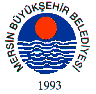 BELEDİYE MECLİSİSAYI : 307	 		 	 	  	  		         	         MERSİN    						                	                     22.11.2013KARAR	Büyükşehir Belediye Meclisi’nin 07/10/2013 tarih ve 218 sayılı ara kararı ile İmar ve Bayındırlık Komisyonu’na havale edilen, Yenişehir Belediye Meclisi’nin 03/09/2013 tarih ve 48 sayılı kararı ile ilgili komisyon raporu okunarak görüşmeye geçildi.KONUNUN GÖRÜŞÜLMESİ VE OYLANMASI SONUNDA:	İmar ve Bayındırlık Komisyonu Raporunda;İmar planı değişikliğine ilişkin Yenişehir Belediye Meclisi’nin 03/09/2013 tarih ve 48 sayılı kararı, Mersin Büyükşehir Belediye Meclisi’nin 07/10/2013 tarih ve 218 sayılı ara kararı ile İmar ve Bayındırlık Komisyonumuza havale edilmiştir. İmar planı değişikliği, Yenişehir İlçesi, Menteş Köyü, 20-K-I, 20-K-II pafta, 7722 ada 1 numaralı ve 7723 ada 1 numaralı parselleri kapsamaktadır. Yürürlükte bulunan 1/5000 ölçekli Nazım İmar Planında, 7722 ada 1 numaralı parsel, kısmen “gelişme konut alanı” kısmen “BHA” olarak, 7723 ada 1 numaralı parsel ise, kısmen “BHA” kısmen 15 metre enkesitli “taşıt yolu” olarak planlanmıştır. Yenişehir Belediye Meclisi'nin söz konusu kararında; Menteş Köyü 20-K-I, 20-K-II pafta, 7722 ada 1 numaralı parsel ve 7723 ada 1 numaralı parsel ile ilgili açılmış olan Mersin 1. İdare Mahkemesi’nin 2012/323 E. sayılı dosyasında görülen dava sonucunda, anılan mahkemenin 2013/339 K. sayılı kararında, dava konusu 08/11/2011 gün ve 24 sayılı Encümen Kararı ile 28/04/2011 gün ve 252 sayılı Encümen Kararına ek karar alınmasının kabulüne ilişkin 14/07/2001 gün ve 410 sayılı Encümen Kararının ve karara dayanak olan 1/1000 ve 1/5000 ölçekli imar planlarının söz konusu taşınmazlara ilişkin kısımlarına ait işlemlerin iptal edildiği ifade edilmekte, kesinleşen mahkeme kararına göre bu plan tadilatının hazırlandığı belirtilmektedir.Yenişehir Belediyesi Meclis Kararında, Mersin Büyükşehir Belediye Meclisi’nin 16/05/2008 tarih ve 274 sayılı kararı ile kültür merkezi ve çevresinde yapılan düzenleme ile 1/1000 ölçekli uygulama imar planında 7722 ada 1 numaralı parselde 1236 m2 ve 7723 ada 1 numaralı parselde 420 m2’ye isabet eden belediye hizmet alanlarında davacılara ait olan hisselerin 10852 ada 1 numaralı parsel ve 10853 ada 1 numaralı parselde toplandığı, plan tadilatı teklifi ile, mahkeme kararına uygun olarak 1/1000 ölçekli uygulama imar planında söz konusu parsellerin miktarları değiştirilmeden 274 sayılı meclis kararından önceki yerlerinde kullanım hakkı sağlandığı, tadilata istinaden 10850 adanın miktarı değiştirilmeden düzenlemeye dahil edilip dere yatağının yeşil alan olarak planlandığı belirtilmektedir. ./..MERSİN BÜYÜKŞEHİRBELEDİYE MECLİSİSAYI : 307		  		 	 	  	  		         	         MERSİN    							                	                     22.11.2013KARAR(2)İmar ve Bayındırlık Komisyonumuz tarafından dosya üzerinde yapılan incelemeler neticesinde; 	Yenişehir Belediye Meclisi'nin söz konusu kararı ile her ne kadar Plan Yapımına Ait Esaslara Dair Yönetmeliğin 17. maddesinde belirtilen "nazım planlar üzerinde gösterilen teknik ve sosyal altyapı alanlarının konum ve büyüklükleri, toplam standartların altına düşmemek şartı ile uygulama planlarında değişebilir" hükmünde yola çıkılarak 1/5000 ölçekli nazım imar planında değişiklik yapılmaksızın 1/1000 ölçekli uygulama imar planı değişikliği teklif edilmiş olsa da, söz konusu meclis kararında ve mahkeme kararında ifade edildiği üzere 1/5000 ölçekli nazım ve 1/1000 ölçekli uygulama imar planlarının söz konusu taşınmazlara ilişkin kısımları İPTAL edildiğinden, ilgili mahkeme kararı doğrultusunda İdaresince 1/5000 ölçekli nazım imar planının yeniden yapılıp onaylanması ve Yenişehir Belediye Meclisi’nin 03/09/2013 tarih ve 48 sayılı kararının görüşülmesi için Büyükşehir Belediye Meclisinden ek süre istenmesine komisyonumuz tarafından oy birliği ile karar verilmiştir. Denilmektedir.	Yapılan Müzakereler Sonucunda; İmar ve Bayındırlık Komisyon Raporunun kabulüne, oy birliği ile karar verildi.A.Erol ERTAN		       Nuri ÖZDEMİR	                Salih Ertan ÖZELMECLİS BAŞKAN V.	       MECLİS KATİBİ	                MECLİS KATİBİMERSİN BÜYÜKŞEHİRBELEDİYE MECLİSİSAYI : 308	 		 	 	  	  		         	         MERSİN    						                	                     22.11.2013KARAR	Büyükşehir Belediye Meclisi’nin 09/09/2013 tarih ve 180 sayılı ara kararı ile İmar ve Bayındırlık Komisyonu’na havale edilen, Yenişehir Belediye Meclisi’nin 02/07/2013 tarih ve 43 sayılı kararı ile ilgili komisyon raporu okunarak görüşmeye geçildi.KONUNUN GÖRÜŞÜLMESİ VE OYLANMASI SONUNDA:	İmar ve Bayındırlık Komisyonu Raporunda;İmar planı değişikliğine ilişkin Yenişehir Belediye Meclisi’nin 02/07/2013 tarih ve 43 sayılı kararı, Mersin Büyükşehir Belediye Meclisi’nin 09/09/2013 tarih ve 180 sayılı ara kararı ile İmar ve Bayındırlık Komisyonumuza havale edilmiştir. 	İmar planı değişikliğine konu Mersin İli, Yenişehir İlçesi, Çiftlik Köyü, 139 numaralı kadastro parselinin (imar uygulaması sonucu oluşan 5222 ada 1 parsel, 1940 ada 1 parsel) bulunduğu alan 1/5000 ölçekli nazım imar planında Turizm Tesis Alanı, 1/1000 ölçekli uygulama imar planında 5222 ada 1 parsel serbest nizam 2 katlı (S-2) konut alanı, 1940 ada 1 parsel E= 2.00 yoğunluklu Turizm Tesis Alanı (TT) olarak işaretli alan içerisinde kalmaktadır.	Yenişehir Belediye Meclisi'nin kararında; Çiftlikköyü 4 pafta, 139 numaralı parsel ile ilgili dava açıldığı, Mersin 1. İdare Mahkemesi 30/01/2007 tarih ve 2005-1192E., 2007-10K. sayılı kararına istinaden alınan Danıştay 6. Dairesi’nin 2007/6197E., 2009/8915K. sayılı ve 2010-5231E., 2011-4874K. sayılı ilamları ile kesinleşen mahkeme kararına göre plan tadilatı teklifinin hazırlandığı, 	Dava konusu taşınmazın içerisinde yer aldığı alanda, 21/01/1986 tarihli 68 sayılı uygulama imar planı sonrasında, 08/06/1988 tarihli 203 sayılı Meclis Kararı ile Barbaros Islah İmar Planının onaylandığı, 16/08/1995 tarih ve 108 sayılı Mersin Yenişehir Belediye Meclis Kararı ile de en son zeminde açık olan 6 metre enkesitli yaya yolunun imar planına işaretlendiği, Danıştay 6. Dairesi Mahkeme Kararı ile parselasyon işleminin iptaline ilişkin kısmının onanmasına, imar planına yönelik kısmının bozulmasına karar verildiği, söz konusu mahkeme kararında ayrıca, “ıslah imar planları bir defaya mahsus olarak yapılabileceğinden mevcut ıslah imar planı sınırlarının genişletilmesi ya da onaylı ıslah imar planında ortaya çıkan maddi hatanın giderilmesine yönelik olmayan dava konusu ıslah imar planı değişikliğinde hukuka uyarlık bulunmamaktadır” ibaresinin yer aldığı belirtilmektedir.	Bu karara istinaden hazırlanan 1/1000 ölçekli uygulama imar planı teklifinde, söz konusu zeminde açık olan 6 metre enkesitli yaya yolu kapatılarak, 08/06/1988 tarihli 203 sayılı belediye meclis kararıyla onaylanan Barbaros Islah İmar Planına geri dönülmesi önerilmiştir.  İmar ve Bayındırlık Komisyonumuz tarafından dosya üzerinde yapılan incelemeler neticesinde; Mahkeme kararı doğrultusunda uygulama imar planı değişikliği teklif edilen alanda daha önce yapılmış olan imar uygulama işlemleri hakkında ilgili belediyesinin teknik elemanlarından bilgi ve belge alınması ve yerinde çalışma yapılması için Büyükşehir Belediye Meclisinden ek inceleme süresi istenmesine komisyonumuz tarafından oy birliği ile karar verilmiştir. Denilmektedir.	Yapılan Müzakereler Sonucunda; İmar ve Bayındırlık Komisyon Raporunun kabulüne, oy birliği ile karar verildi.A.Erol ERTAN		       Nuri ÖZDEMİR	                Salih Ertan ÖZELMECLİS BAŞKAN V.	       MECLİS KATİBİ	                MECLİS KATİBİMERSİN BÜYÜKŞEHİRBELEDİYE MECLİSİSAYI : 309	 		 	 	  	  		         	         MERSİN    						                	                     22.11.2013KARAR	Büyükşehir Belediye Meclisi’nin 07/10/2013 tarih ve 219 sayılı ara kararı ile İmar ve Bayındırlık Komisyonu’na havale edilen, Akdeniz Belediye Meclisi’nin 02/01/2013 tarih ve 7 sayılı kararı ile ilgili komisyon raporu okunarak görüşmeye geçildi.KONUNUN GÖRÜŞÜLMESİ VE OYLANMASI SONUNDA:	İmar ve Bayındırlık Komisyonu Raporunda;Akdeniz Belediye Meclisinin 02/01/2013 tarih ve 7 sayılı kararı ile onaylanan imar planı değişikliği, Büyükşehir Belediye Meclisi’nin 12/07/2013 tarih ve 163 sayılı kararı ile plan değişikliği öncesi haline getirilerek tadilen onaylanmış,  İdaresince askıya çıkarılan plana askı süresi içerisinde 1 (bir) adet itiraz olmuştur. Söz konusu itiraz Mersin Büyükşehir Belediye Meclisi’nin 07/10/2013 tarih ve 219 sayılı ara kararı ile İmar ve Bayındırlık Komisyonumuza havale edilmiştir. 	İtiraza konu edilen; Akdeniz Belediye Meclisi’nin 02/01/2013 tarih ve 7 sayılı kararı ile onaylanan imar planı değişikliği teklifi, yürürlükte bulunan 1/5000 ölçekli nazım imar planında ve 1/1000 ölçekli uygulama imar planında “Sanayi ve Depolama Alanı” olarak işaretli olan Karaduvar Mahallesi, 21-T-II, 21-T-III pafta, 10469 ada 2 numaralı parsel içerisinden geçmekte olan enerji nakil hattı güzergahındaki iki direk yerinin değiştirilerek, parsel dışında güneye yol ve park alanına kaydırılması yönünde iken, Büyükşehir Belediye Meclisinin anılan kararı ile tadilen onaylanmış ve plan değişikliği öncesi haline getirilmiş, enerji nakil hattı güzergahı parselin güneyinde belirlenen 30 metrelik yapı yaklaşma sınırı içerisinden geçecek şekilde bırakılmıştır.	İmar ve Bayındırlık Komisyonumuz tarafından söz konusu karara yapılan itirazın incelenmesi neticesinde;Enerji nakil hattının parselin dışına kaydırılması ile ilgili, daha önce Akdeniz Belediye Meclisi’nin 06/04/2011 tarih ve 56 sayılı kararı ile onaylanarak Büyükşehir Belediye Meclisi’ne sunulmuş olan aynı içerikli plan değişikliği teklifi yine tadilen onaylanmış olup itiraza konu edilen son hali ile yürürlüğe konmuştur.	Söz konusu plan değişikliği teklifi, daha önce karar altına alınan tekliften herhangi bir farklılık içermemesi ve söz konusu değişiklik teklifi için belirtilmiş olan gerekçelerin ilgili komisyon tarafından uygun bulunmaması nedenleriyle, Mersin Büyükşehir Belediye Meclisi’nin 12/07/2013 tarih ve 163 sayılı kararına yapılan itirazın reddine, komisyonumuz tarafından oy birliği ile karar verilmiştir. Denilmektedir../..MERSİN BÜYÜKŞEHİRBELEDİYE MECLİSİSAYI : 309	 		 	 	  	  		         	         MERSİN    						                	                     22.11.2013KARAR(2)Yapılan Müzakereler Sonucunda; İmar ve Bayındırlık Komisyon Raporunun, Büyükşehir Belediyesi Meclis Üyelerinden Sn.Tarfa ARIÇ, Sn.Mehmet ALTUNTAŞ, Sn.Mehmet ARSLAN, Sn.M.Fazıl TÜRK, Sn.Faik HARMANCI ve Sn.Yasmina LOKMANOĞLU’nun red oylarına karşın kabulüne, oy çokluğu ile karar verildi.A.Erol ERTAN		       Nuri ÖZDEMİR	                Salih Ertan ÖZELMECLİS BAŞKAN V.	       MECLİS KATİBİ	                MECLİS KATİBİMERSİN BÜYÜKŞEHİRBELEDİYE MECLİSİSAYI : 310	 		 	 	  	  		         	         MERSİN    						                	                     22.11.2013KARAR	Büyükşehir Belediye Meclisi’nin 07/10/2013 tarih ve 220 sayılı ara kararı ile İmar ve Bayındırlık Komisyonu’na havale edilen, Toroslar Belediye Meclisi’nin 02.09.2013 tarih ve 99 sayılı kararı ile ilgili komisyon raporu okunarak görüşmeye geçildi.KONUNUN GÖRÜŞÜLMESİ VE OYLANMASI SONUNDA:	İmar ve Bayındırlık Komisyonu Raporunda;Toroslar Belediye Meclisi’nin 02.09.2013 tarih ve 99 sayılı kararı ile onaylanan, Toroslar Belediyesi sınırları içerisinde yürürlükte bulunan 1/1000 ölçekli uygulama imar planına ait plan koşullarının 6. Maddesine 1. Fıkra olarak “emsal uygulamalı alanlarda planda belirtilen inşaat yoğunluğunu aşmamak koşuluyla hmax=serbest ibaresi” eklenmesi ile ilgili plan notu değişikliği teklifi Mersin Büyükşehir Belediye Meclisi’nin 07/10/2013 tarih ve 220 sayılı ara kararı ile İmar ve Bayındırlık Komisyonumuza havale edilmiştir. 	Plan notu değişikliği öngörülen 1/1000 ölçekli uygulama imar planında yapı yüksekliği belirtilmemiş emsalli tüm yapı ada ve parsellerdeki yapılaşma biçimlerinin ve yapı yüksekliklerinin, genel bir plan notu ile belirleniyor olması ve bu hali ile ilgili mevzuat düzenlemelerinin dışına çıkılarak istisna uygulama biçiminin sürdürülmesinin amaçlanıyor olması yerine, yapılaşma biçimlerine ve yapı yüksekliklerinin belirlenmesi amacıyla, bölgelerdeki yoğunluk farklılıkları, mevcut yapılaşma ve oluşmuş kat yükseklikleri, kent estetiği ve silüet oluşumu etkilerinin irdelenmesi, yapılaşma koşullarının ve yapı yüksekliği hakkında öngörülen plan kararlarının ve plan hükümlerinin, plan paftaları ve farklı yoğunluk kararları bulunan yapı adaları bütününde yapılacak inceleme sonucu belirlenmesi, plan notu değişikliği teklifinin etkileyeceği konut yapı ada ve parsellerinin yoğunluk farklılıklarına göre işaretlendiği plan paftalarından üretilmiş şemanın hazırlanması ve konunun plan bütünlüğü kapsamında değerlendirilmesi gerekli görüldüğünden Büyükşehir Belediye Meclisinden ek inceleme süresi istenmesine, komisyonumuz tarafından oy birliği ile karar verilmiştir. Denilmektedir.	Yapılan Müzakereler Sonucunda; İmar ve Bayındırlık Komisyon Raporunun kabulüne, oy birliği ile karar verildi.A.Erol ERTAN		       Nuri ÖZDEMİR	                Salih Ertan ÖZELMECLİS BAŞKAN V.	       MECLİS KATİBİ	                MECLİS KATİBİMERSİN BÜYÜKŞEHİRBELEDİYE MECLİSİSAYI : 311	 		 	 	  	  		         	         MERSİN    						                	                     22.11.2013KARAR	Büyükşehir Belediye Meclisi’nin 07/10/2013 tarih ve 221 sayılı ara kararı ile İmar ve Bayındırlık Komisyonu’na havale edilen, Yenişehir Belediye Meclisi’nin 07/05/2013 tarih ve 30 sayılı kararı ile ilgili komisyon raporu okunarak görüşmeye geçildi.KONUNUN GÖRÜŞÜLMESİ VE OYLANMASI SONUNDA:	İmar ve Bayındırlık Komisyonu Raporunda;Yenişehir Belediye Meclisi’nin 07/05/2013 tarih ve 30 sayılı kararı ile reddedilmiş, Büyükşehir Belediye Meclisi’nin 12.07.2013 tarih ve 155 sayılı kararı ile idaresinden geldiği şekli ile onaylanmış olan ve Yenişehir İlçe Belediyesinde askıya çıkarılan planlara, askı süresi içerisinde 2 adet itiraz olmuştur. Söz konusu itirazlar Mersin Büyükşehir Belediye Meclisi’nin 07/10/2013 tarih ve 221 sayılı ara kararı ile İmar ve Bayındırlık Komisyonumuza havale edilmiştir. 	Plan değişikliklerine yapılan itirazlarla ilgili uygulanması gereken işlem ve süreç, Mersin Büyükşehir Belediye Başkanlığı Planlama Şube Müdürlüğünün 25.01.2010 tarih ve 59-509-22 sayılı yazıları ile ilçe belediyelerine bildirilmiş olup, ilgili ilçe belediyesince buna göre işlem yapılmadığı anlaşılmaktadır. Bu nedenle Büyükşehir Belediye Meclisi’nin 12.07.2013 tarih ve 155 sayılı kararına yapılan itirazların görüşülmesine gerek olmadığı kanaatine varıldığından, Yenişehir Belediye Meclisi’nin 07/05/2013 tarih ve 30 sayılı kararının idaresine iadesine komisyonumuz tarafından oy birliği ile karar verilmiştir. Denilmektedir.	Yapılan Müzakereler Sonucunda; İmar ve Bayındırlık Komisyon Raporunun kabulüne, oy birliği ile karar verildi.A.Erol ERTAN		       Nuri ÖZDEMİR	                Salih Ertan ÖZELMECLİS BAŞKAN V.	       MECLİS KATİBİ	                MECLİS KATİBİMERSİN BÜYÜKŞEHİRBELEDİYE MECLİSİSAYI : 312	 		 	 	  	  		         	         MERSİN    						                	                     22.11.2013KARAR	Büyükşehir Belediye Meclisi’nin 07/10/2013 tarih ve 222 sayılı ara kararı ile İmar ve Bayındırlık Komisyonu’na havale edilen, Mezitli Belediye Meclisi’nin 02.09.2013 tarih ve 72 sayılı meclis kararı ile ilgili komisyon raporu okunarak görüşmeye geçildi.KONUNUN GÖRÜŞÜLMESİ VE OYLANMASI SONUNDA:	İmar ve Bayındırlık Komisyonu Raporunda;Mezitli Belediye Meclisi’nin 02.09.2013 tarih ve 72 sayılı meclis kararı ile kabul edilen, Planlı Alanlar Tip İmar Yönetmeliği’nin 14. ve 44. Maddelerine istinaden hazırlanan yol boyu ticaret bölgesi olarak teşekkül etmiş konut alanlarının tespitine ilişkin teklif, Mersin Büyükşehir Belediye Meclisi’nin 07/10/2013 tarih ve 222 sayılı ara kararı ile İmar ve Bayındırlık Komisyonumuza havale edilmiştir.	Yol boyu ticaret bölgesi olarak teşekkül etmiş konut alanlarının tespitine ilişkin teklif hakkında, konunun yerinde yapılacak tespit çalışmasından sonra değerlendirilmesi gerekli görüldüğünden Büyükşehir Belediye Meclisinden ek inceleme süresi istenmesine komisyonumuz tarafından oy birliği ile karar verilmiştir. Denilmektedir.	Yapılan Müzakereler Sonucunda; İmar ve Bayındırlık Komisyon Raporunun kabulüne, oy birliği ile karar verildi.A.Erol ERTAN		       Nuri ÖZDEMİR	                Salih Ertan ÖZELMECLİS BAŞKAN V.	       MECLİS KATİBİ	                MECLİS KATİBİMERSİN BÜYÜKŞEHİRBELEDİYE MECLİSİSAYI : 313	 		 	 	  	  		         	         MERSİN    						                	                     22.11.2013KARAR	Büyükşehir Belediye Meclisi’nin 07/10/2013 tarih ve 223 sayılı ara kararı ile İmar ve Bayındırlık Komisyonu’na havale edilen, Mezitli Belediye Meclisi’nin 02/09/2013 tarih ve 73 sayılı kararı ile ilgili komisyon raporu okunarak görüşmeye geçildi.KONUNUN GÖRÜŞÜLMESİ VE OYLANMASI SONUNDA:	İmar ve Bayındırlık Komisyonu Raporunda;İmar planı değişikliğine ilişkin Mezitli Belediye Meclisi’nin 02/09/2013 tarih ve 73 sayılı kararı, Mersin Büyükşehir Belediye Meclisi’nin 07/10/2013 tarih ve 223 sayılı ara kararı ile İmar ve Bayındırlık Komisyonumuza havale edilmiştir. Mezitli Belediye Meclisi'nin söz konusu kararında, Belediye sınırları içerisinde Konuş Mevkii 978 ada 6 ve 7 numaralı parsellerin maliki Aynur Akgül’ün 31/10/2008 tarih ve 7320 sayılı dilekçesi ile “978 ada 7 numaralı parsele, 978 ada 2 ve 4 numaralı parsellerle tevhidi şartı konulduğunu ve parsel malikleri ile tevhid için anlaşamadıklarını belirttiği, bu yüzden uygulama imar planında değişiklik yapılarak mağduriyetinin giderilmesini talep ettiği, konunun Mezitli Belediye Meclisi’nin 01/07/2013 tarih ve 51 sayılı ara kararı ile İmar ve Bayındırlık Komisyonuna havale edildiği belirtilmektedir. Mezitli Belediye Meclisinin anılan kararında, tevhid şartı konulan parsellerin maliklerinin anlaşamaması durumu ile ilgili olarak Planlı Alanlar Tip İmar Yönetmeliğinin 20. Maddesinde; “parsellerin maliklerinin kendi aralarında anlaşamadığı hallerde bu alanlarda plana ve yapılaşmamış olup olmadığına göre müsait olan parsellerde re'sen tevhid yoluyla parselasyon yapmaya ilgili idare yetkilidir.” ibaresinin yer aldığı, bahse konu parsellerde yapılaşma bulunmadığından dolayı söz konusu mağduriyetin giderilmesi için yeniden parselasyon yapılarak parsellerin inşaat yapılmasına uygun hale getirilmesi gerektiği, diğer bir deyişle bahsedilen mağduriyetin giderilebilmesi için imar planı değişikliği yerine Planlı Alanlar Tip İmar Yönetmeliğinin 20. Maddesine göre yeniden parselasyon yapılması gerektiği belirtilmektedir.Bu sebeple konuş mevkii 978 ada 6 ve 7 numaralı parsellerin malikinin, imar planında değişiklik yapılması ile ilgili talep reddedilmiştir../..MERSİN BÜYÜKŞEHİRBELEDİYE MECLİSİSAYI : 313	 		 	 	  	  		         	         MERSİN    						                	                     22.11.2013KARAR(2)	İmar ve Bayındırlık Komisyonumuz tarafından dosya üzerinde yapılan incelenmeler neticesinde; Mezitli Belediye Meclisi’nin 02/09/2013 tarih ve 73 sayılı kararının idaresinden geldiği şekli ile kabulüne, komisyonumuz tarafından oybirliği ile karar verilmiştir. Denilmektedir.           Yapılan Müzakereler Sonucunda; İmar ve Bayındırlık Komisyon Raporunun kabulüne oy birliği ile karar verildi.A.Erol ERTAN		       Nuri ÖZDEMİR	                Salih Ertan ÖZELMECLİS BAŞKAN V.	       MECLİS KATİBİ	                MECLİS KATİBİMERSİN BÜYÜKŞEHİRBELEDİYE MECLİSİSAYI : 314	 		 	 	  	  		         	         MERSİN    						                	                     22.11.2013KARAR	Büyükşehir Belediye Meclisi’nin 12/07/2013 tarih ve 169 sayılı ara kararı ile İmar ve Bayındırlık Komisyonu’na havale edilen, Akdeniz Belediye Başkanlığı’nın 03.07.2013 tarih ve 55558888-3100102-6-976-3782 sayılı yazısı ile ilgili komisyon raporu okunarak görüşmeye geçildi.KONUNUN GÖRÜŞÜLMESİ VE OYLANMASI SONUNDA:	İmar ve Bayındırlık Komisyonu Raporunda;Akdeniz Belediye Başkanlığı’nın 03.07.2013 tarih ve 55558888-3100102-6-976-3782 sayılı yazısı ile idaremize iletilen “Kent Merkezi Koruma Amaçlı İmar Planı Revizyon Çalışmaları” kapsamında hazırlanan 1/5000 ölçekli Nazım İmar Planı ile ilgili teklif, Mersin Büyükşehir Belediye Meclisi’nin 12/07/2013 tarih ve 169 sayılı ara kararı ile İmar ve Bayındırlık Komisyonumuza havale edilmiştir.	Doğuda Kurtuluş Meydanı, batıda Cumhuriyet Meydanı ile kuzeyde İstiklal Caddesi ve güneyde Atatürk Parkı arasında kalan, kent merkezindeki kentsel sit alanının tamamı ile etkileme geçiş alanının bir bölümünü kapsayan yaklaşık 52 hektarlık bir alanda hazırlanan Koruma Amaçlı Nazım İmar Planı Revizyonu teklifi, Mersin Üniversitesi Şehir ve Bölge Planlama Bölümü, Şehir Plancıları Odası Mersin İl Temsilciliği ve Mimarlar Odası Mersin Şubesi görüş ve önerilerine sunulmuştur.  	İmar ve Bayındırlık Komisyonumuz tarafından dosya üzerinde yapılan incelenmeler neticesinde; Mersin Üniversitesi Şehir ve Bölge Planlama Bölümü, Şehir Plancıları Odası Mersin İl Temsilciliği ve Mimarlar Odası Mersin Şubesi'nden alınan görüş ve öneriler doğrultusunda 1/5000 ölçekli Kent Merkezi Koruma Amaçlı İmar Planı Revizyonu, plan açıklama raporu ve plan koşullarının bir bütün olarak ekli paraflı krokide görüldüğü şekli ile ve yukarıda anılan kurum görüşlerinde ortak olarak ifade edilen "koruma amaçlı imar planı revizyonunun çevresiyle olan ilişkisinin kurulamadığı" eleştirileri doğrultusunda Mersin Büyükşehir Belediyesi tarafından hazırlanan/hazırlanacak Akdeniz Planlama Bölgesi 1/5000 ölçekli nazım imar planı revizyonu çalışmalarında söz konusu koruma amaçlı imar planının bütünlüklü plana entegre edilmesi sürecinde koruma amaçlı imar planı üzerinde değişiklik yapılması durumunun dikkate alınması kaydı ile tadilen onaylanmasına komisyonumuz tarafından oybirliği ile karar verilmiştir. Denilmektedir.	Yapılan Müzakereler Sonucunda; İmar ve Bayındırlık Komisyon Raporunun kabulüne, oy birliği ile karar verildi.A.Erol ERTAN		       Nuri ÖZDEMİR	                Salih Ertan ÖZELMECLİS BAŞKAN V.	       MECLİS KATİBİ	                MECLİS KATİBİMERSİN BÜYÜKŞEHİRBELEDİYE MECLİSİSAYI : 315	 		 	 	  	  		         	         MERSİN    						                	                     22.11.2013KARAR	Büyükşehir Belediye Meclisi’nin 09/09/2013 tarih ve 188 sayılı ara kararı ile İmar ve Bayındırlık Komisyonu’na havale edilen, Mersin Büyükşehir Belediyesi Toptancı Hal Kompleksine ait 1/1000 ölçekli uygulama imar planı değişikliği ile ilgili komisyon raporu okunarak görüşmeye geçildi.KONUNUN GÖRÜŞÜLMESİ VE OYLANMASI SONUNDA:	İmar ve Bayındırlık Komisyonu Raporunda;İdaremizce hazırlanan, Mersin Büyükşehir Belediyesi Toptancı Hal Kompleksine ait 1/1000 ölçekli uygulama imar planı değişikliği teklifi, Mersin Büyükşehir Belediye Meclisi’nin 09/09/2013 tarih ve 188 sayılı ara kararı ile İmar ve Bayındırlık Komisyonumuza havale edilmiştir. 	İdaremiz Sebze ve Meyve Hal Tesisleri alanı kapsamında hal tesisleri ile ilgili yeni yasal düzenlemeler göz önünde bulundurularak, hal tesislerinde bulunması gerekli kullanımların ayrılması, mevcut sorunların giderilerek kapasite ve mekansal niteliğin artırılması ve ilgili yönetmelik hükümlerinin gereğinin yerine getirilmesi amacıyla tesis bütününe yönelik hazırlanan 1/1000 ölçekli uygulama imar plan değişikliği teklifine yönelik Büyükşehir Belediye Meclisinden ek inceleme süresi istenmesine komisyonumuz tarafından oy birliği ile karar verilmiştir. Denilmektedir.	Yapılan Müzakereler Sonucunda; İmar ve Bayındırlık Komisyon Raporunun kabulüne, oy birliği ile karar verildi.A.Erol ERTAN		       Nuri ÖZDEMİR	                Salih Ertan ÖZELMECLİS BAŞKAN V.	       MECLİS KATİBİ	                MECLİS KATİBİMERSİN BÜYÜKŞEHİRBELEDİYE MECLİSİSAYI : 316	 		 	 	  	  		         	         MERSİN    						                	                     22.11.2013KARAR	Büyükşehir Belediye Meclisi’nin 21/11/2013 tarih ve 306 sayılı ara kararı ile Plan ve Bütçe Komisyonu’na havale edilen, Özel Kalem Müdürlüğü’nün ödenek aktarması ile ilgili komisyon raporu okunarak görüşmeye geçildi.KONUNUN GÖRÜŞÜLMESİ VE OYLANMASI SONUNDA:	Plan ve Bütçe Komisyonu Raporunda;Mersin Büyükşehir Belediye Meclisi’nin 21/11/2013 tarih ve 306 sayılı ara kararı ile Plan ve Bütçe Komisyonu’na havale edilen, Özel Kalem Müdürlüğü’nün ödenek aktarılması ile ilgili teklifin incelenmesi neticesinde;	Özel kalem Müdürlüğü 2013 Mali yılı bütçesinde 46-33-01-02/01-1-1-00/5/03-5-4-01 (ilan giderleri), 46-33-01-02/01-1-1-00/5/03-6-2-01 (tanıtım, ağırlama, tören, fuar, organizasyon giderleri) tertibinde yıl sonuna kadar ödenek yetmeyeceğinden dolayı, 13.07.2005 tarih ve 25874 sayılı Resmi Gazete’de yayımlanan 5393 sayılı Belediye Kanunu’ndaki “Meclisin Görev ve Yetkileri”nin yer aldığı 18.maddesinin (b) bendine “Bütçe ve kesin hesabı kabul etmek, bütçede kurumsal kodlama yapılan birimler ile fonksiyonel sınıflandırmasının birinci düzey arasında aktarma yapmak” açıklamasına istinaden; Çevre Koruma ve Kontrol Dairesi Başkanlığı Atık Yönetim Şube Müdürlüğü 46-33-01-30-03-05-1-0-00-5-06-1-4-01 Kara Taşıtı Alımları tertibinde bulunan 1.336.697,60.-TL yıl sonuna kadar kullanılmayacağından dolayı 400.000.00.-TL 46-33-01-02-01-1-1-00-5-03-5-4-01 tertibine, 700.000,00.TL. 46-33-01-02/01-1-1-00/5/03-6-2-01 tertibine aktarılması ile ilgili teklifin idaresinden geldiği şekilde kabulüne, Plan ve Bütçe Komisyonumuz tarafından oy birliği ile karar verilmiştir. Denilmektedir.	Yapılan Müzakereler Sonucunda; Plan ve Bütçe Komisyon Raporunun kabulüne, oy birliği ile karar verildi.A.Erol ERTAN		       Nuri ÖZDEMİR	                Salih Ertan ÖZELMECLİS BAŞKAN V.	       MECLİS KATİBİ	                MECLİS KATİBİMERSİN BÜYÜKŞEHİRBELEDİYE MECLİSİSAYI : 317	 		 	 	  	  		         	         MERSİN    						                	                     22.11.2013KARAR	Büyükşehir Belediye Meclisi’nin 22/11/2013 tarihli meclis gündemine alınan; Özel Kalem Müdürlüğü’nün 22/11/2013 tarih ve 35077348-020-1160 sayılı yazısı okunarak görüşmeye geçildi.KONUNUN GÖRÜŞÜLMESİ VE OYLANMASI SONUNDA:	Mersin Büyükşehir Belediye Meclisi’nin 13/09/2013 tarih ve 191 sayılı kararı ile çıkan Mersin Büyükşehir Belediyesi sınırları içerisinde çalışan Özel Halk Otobüs, Minibüs (toplu taşıma araçları) Çalışma Yönetmeliği’nin; 7. bölüm çeşitli ve son hükümlerde bulunan araçlara reklam alınması ile ilgili 26. maddesinin yönetmelikten kaldırılması ile ilgili teklifin, Ulaşım Komisyonu, Eğitim-Kültür-Gençlik-Spor Komisyonu, Plan-Bütçe Komisyonu ve Çevre-Sağlık Komisyonu’na müştereken havalesinin kabulüne, oy birliği ile karar verildi.A.Erol ERTAN		       Nuri ÖZDEMİR	                Salih Ertan ÖZELMECLİS BAŞKAN V.	       MECLİS KATİBİ	                MECLİS KATİBİMERSİN BÜYÜKŞEHİRBELEDİYE MECLİSİSAYI : 318	 		 	 	  	  		         	         MERSİN    						                	                     22.11.2013KARAR	Büyükşehir Belediye Meclisi’nin 22/11/2013 tarihli meclis gündemine alınan; Özel Kalem Müdürlüğü’nün 22/11/2013 tarih ve 35077348-020-1161 sayılı yazısı okunarak görüşmeye geçildi.KONUNUN GÖRÜŞÜLMESİ VE OYLANMASI SONUNDA:Mersin Büyükşehir İmar İnşaat Turizm Otopark Elektrik Üretim Reklam Organizasyon Sanayi ve Ticaret Anonim Şirketi olarak Cumhuriyet Konutlarında yapılmakta olan toplu konut inşaatlarının 56 dairesinin inşaatının tamamlanması için 2.500.000,00.-TL’lik (ikimilyonbeşyüzbin) krediye ihtiyaç hasıl olmuştur.	Söz konusu 2.500.000,00.-TL (ikimilyonbeşyüzbin) kredi için Büyükşehir Belediye Başkanı’na kefalet yetkisi verilmesi ile ilgili teklifin, Büyükşehir Belediyesi Meclis Üyelerinden Sn.Mehmet ALTUNTAŞ, Sn. Tarfa ARIÇ, Sn. Faik HARMANCI, M.Fazıl TÜRK’ün red, Sn.İsmail İNAM, Yasmina LOKMANOĞLU, Sn. Yusuf YAZICI, Sn. Nevzat GİLİK, Sn.Ramazan TÜZÜN, Sn.Mehmet ARSLAN ve Sn.Abdurrahman ÇOKGÜNLÜ’nün çekimser oylarına karşın kabulüne, oy çokluğu ile karar verildi.A.Erol ERTAN		       Nuri ÖZDEMİR	                Salih Ertan ÖZELMECLİS BAŞKAN V.	       MECLİS KATİBİ	                MECLİS KATİBİ